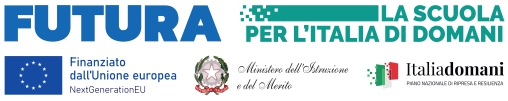 Allegato A: Istanza di partecipazioneAl Dirigente ScolasticoIC “Abate Fabio di Bona”  Cutro (KR)OGGETTO: DOMANDA DI PARTECIPAZIONE per selezione interna/esterna di esperti mediante procedura comparativa dei curricula vitae e professionali e dei progetti formativi proposti con il coinvolgimento delle famiglieIl/La sottoscritto/a (cognome e nome) _______________________________________________nato/a a __________________________________ prov. _________ il ______________________C.F. ______________________________________ residente in__________________________prov. ____via/Piazza _______________________________________________n. civ. _________telefono______________________email ______________________________________________consapevole che la falsità in atti e le dichiarazioni mendaci sono punite ai sensi del codice penale e delle leggi speciali in materia e che, laddove dovesse emergere la non veridicità di quanto qui dichiarato, si avrà la decadenza dai benefici eventualmente ottenuti ai sensi dell’art. 75 del d.P.R. n. 445 del 28 dicembre 2000 e l’applicazione di ogni altra sanzione prevista dalla legge, nella predetta qualità, ai sensi e per gli effetti di cui agli artt. 46 e 47 del d.P.R. n. 445 del 28 dicembre 2000,CHIEDEdi partecipare alla selezione alla procedura di selezione, mediante valutazione comparativa dei curricula pervenuti relativa al progetto meglio specificato sopra, per il conferimento dell’incarico di esperto per i percorsi PNRR per il coinvolgimento delle famiglie.A tal fine, dichiara, sotto la propria responsabilità:di aver preso visione del Decreto e dell’Avviso e di accettare tutte le condizioni ivi contenute;di prestare il proprio consenso, ai fini dell’espletamento della procedura in oggetto e del successivo conferimento dell’incarico, al trattamento dei propri dati personali ai sensi dell’art. 13 del Regolamento (UE) 2016/679 e del d.lgs. 30 giugno 2003, n. 196;di avere la cittadinanza italiana o di uno degli Stati membri dell’Unione europea;di avere il godimento dei diritti civili e politici;di non essere stato escluso/a dall’elettorato politico attivo;di possedere l’idoneità fisica allo svolgimento delle funzioni cui la presente procedura di selezione si riferisce;di non aver riportato condanne penali e di non essere destinatario/a di provvedimenti che riguardano l’applicazione di misure di prevenzione, di decisioni civili e di provvedimenti amministrativi iscritti nel casellario giudiziale;di non essere sottoposto/a a procedimenti penali;di non essere stato/a destituito/a o dispensato/a dall’impiego presso una Pubblica Amministrazione;di non essere stato/a dichiarato/a decaduto/a o licenziato/a da un impiego statale;di non trovarsi in situazione di incompatibilità, ai sensi di quanto previsto dal d.lgs. n. 39/2013 e dall’art. 53, del d.lgs. n. 165/2001; ovvero, nel caso in cui sussistano situazioni di incompatibilità, che le stesse sono le seguenti:_________________________________________________________________________;di non trovarsi in situazioni di conflitto di interessi, anche potenziale, ai sensi dell’art. 53, comma 14,del d.lgs. n. 165/2001, che possano interferire con l’esercizio dell’incarico;Alla presente istanza allega: curriculum vitae in formato europeo;All. B. Scheda valutazione/autovalutazione;All. C. Scheda progettuale;Fotocopia del documento di identità in corso di validità;Il/La sottoscritto/a esprime il proprio consenso affinché i dati forniti possano essere trattati nel rispetto del GDPR - Regolamento UE 2016/679 (Codice in materia di protezione dei dati personali), per gli adempimenti connessi alla presente procedura.data ________________________FIRMA  ___________________________________________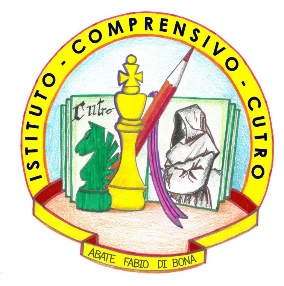 Ministero dell’Istruzione e del Merito   Ufficio Scolastico Regionale per la CalabriaIstituto Comprensivo Statale“Abate Fabio Di Bona”CUTRO(KR)KRIC826005CODICE FISCALE 91002930799 CODICE UNIVOCO UF1QF8Ministero dell’Istruzione e del Merito   Ufficio Scolastico Regionale per la CalabriaIstituto Comprensivo Statale“Abate Fabio Di Bona”CUTRO(KR)KRIC826005CODICE FISCALE 91002930799 CODICE UNIVOCO UF1QF8Ministero dell’Istruzione e del Merito   Ufficio Scolastico Regionale per la CalabriaIstituto Comprensivo Statale“Abate Fabio Di Bona”CUTRO(KR)KRIC826005CODICE FISCALE 91002930799 CODICE UNIVOCO UF1QF8Ministero dell’Istruzione e del Merito   Ufficio Scolastico Regionale per la CalabriaIstituto Comprensivo Statale“Abate Fabio Di Bona”CUTRO(KR)KRIC826005CODICE FISCALE 91002930799 CODICE UNIVOCO UF1QF8Ministero dell’Istruzione e del Merito   Ufficio Scolastico Regionale per la CalabriaIstituto Comprensivo Statale“Abate Fabio Di Bona”CUTRO(KR)KRIC826005CODICE FISCALE 91002930799 CODICE UNIVOCO UF1QF8Ministero dell’Istruzione e del Merito   Ufficio Scolastico Regionale per la CalabriaIstituto Comprensivo Statale“Abate Fabio Di Bona”CUTRO(KR)KRIC826005CODICE FISCALE 91002930799 CODICE UNIVOCO UF1QF8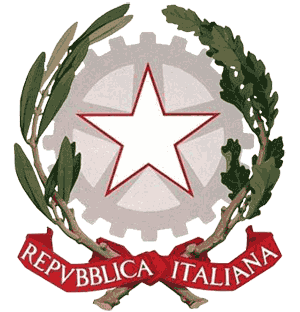 88842 - Via Rosito s.n.c.88842 - Via Rosito s.n.c.tel/fax: 0962 773456tel/fax: 0962 773456e-mail: KRIC826005@istruzione.ite-mail: KRIC826005@istruzione.itWeb: www.iccutrokr.edu.itWeb: www.iccutrokr.edu.itWeb: www.iccutrokr.edu.it